PROCESSO SELETIVO EDITAL Nº 09/2020 Resultado da Etapa I SELECIONADOS PARA A PROVA DIDÁTICA*JustificativaItem 3.1.1. do Edital.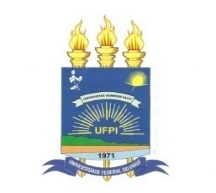 MINISTÉRIO DA EDUCAÇÃO – MECUNIVERSIDADE FEDERAL DO PIAUÍ – UFPICENTRO DE CIÊNCIAS HUMANAS E LETRAS - CCHLPROGRAMA IDIOMAS SEM FRONTEIRAS (IsF)PROCESSO SELETIVO SIMPLIFICADO PARA CADASTRO DE RESERVAS DE PROFESSOR BOLSISTA DE PORTUGUÊS COMO LíNGUA ESTRANGEIRA(NUCLI-IsF)Candidato Nº InscriçãoCPFSituaçãoHorário do Sorteio da Prova DidáticaLocal do Sorteio da Prova Didática02001.751.893-82Selecionado para a prova didática14 horasSecretaria da Coordenação de Letras Estrangeiras (CLE/CCHL/UFPI)04023.351.463-51Selecionado para a prova didática14 h:30 min.Secretaria da Coordenação de Letras Estrangeiras (CLE/CCHL/UFPI)05040.667.303-96Não selecionado para a prova didática*     X  Secretaria da Coordenação de Letras Estrangeiras (CLE/CCHL/UFPI)06023.556.263-75Não selecionado para a prova didática*XSecretaria da Coordenação de Letras Estrangeiras (CLE/CCHL/UFPI)07228.729.018-41Selecionado para a prova didática15 horasSecretaria da Coordenação de Letras Estrangeiras (CLE/CCHL/UFPI)08609.381.153-08Selecionado para a prova didática15 h:30 min.Secretaria da Coordenação de Letras Estrangeiras (CLE/CCHL/UFPI)